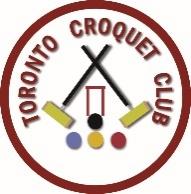 TORONTO CROQUET CLUBRon Hill Oval Straight Drive TorontoGATEBALL TEAMS EVENTSaturday and Sunday 30-31 July 2022$90 per team of 6Closing Date 15 July 2022Contact Ruth Mulvaney 0438 583 622All teams will be required to assist with duties as referees, scorers, record keepers and timekeepersTeams are to wear a uniform (shirts) of the same colourPractice 2-4pm FridayStart time to be advisedMorning and afternoon tea providedLunch can be purchasedCovid-19 Safety Plan in placeEntry formTeam Name: ………..……………………………………..Contact person – Name: ………………………………………………………………………		          Phone: ……………………………………………………………………..		          Email: ………………………………………………………………………Email entry to torontocroquetclub@yahoo.com.auDirect Deposit to Toronto Croquet Club Inc. BSB 650-000 Account 529487701 (reference GB club name)OR post entry and cheque to Secretary, Toronto Croquet Club Inc. PO Box 369 Toronto   2283